University of Wisconsin Oshkosh Green Fund ApplicationUniversity of Wisconsin Oshkosh in partnership with Oshkosh Student Association and the Office of Sustainability All completed applications and questions should be directed to:  greenfund@uwosh.eduStudent Sustainability Director: Luiza Nelson, nelsol54@uwosh.eduChair: Sarah Kleinschmidt, kleins13@uwosh.eduAssistant Chair: Alex Carey, careya46@uwosh.eduSustainability Advisor:  Brad Spanbauer, spanbauerb@uwosh.eduMore information at https://uwosh.edu/cso/student-green-fund/Last Revised: August 1, 2021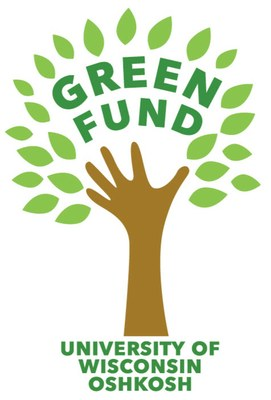 Project Title:
Budget Requested:
Date Submitted: Applicant/Project Leader: Contact Information: Last Name:
First Name:
Email:
Daytime Phone:
Role (Undergraduate, Graduate, Organization, Club): Advisor (If Applicable): Project Group:Please include the names and contact information of all group members (if applicable).I. Project Overview Project Summary: Provide a brief background, describing the project, and objectives.Project Eligibility: What are the outcomes of your project? How will your outcomes increase sustainability initiatives on campus? Who and what will this effect on campus?Milestones: What performance indicators may be used to gauge the success of the project?	How will the outcomes be shared with the community? Stakeholders:Other than you or your team, who else has a stake or role in making your project come to life? Please review all aspects of your project and consider who will be affected – Administrative Services, Operations, Facilities, Dining Services, Clubs, Student Organizations, etc.  How will these individuals/departments be affected? How will they be consulted or worked with in order to make your project succeed? Consider other university or community members who might be interested in helping or being involved in your project and attach any letters of commitment (optional).II. Project ImplementationTimeframe:Provide anticipated project start and completion dates with any key milestones or phases that will help maintain a timeline. (Funding of projects will begin in April)Tasks & Responsibilities:Indicate clearly all activities associated with the proposed project, the person responsible and the length of time each task is expected to take. Use the table below (expanded as required) to summarize this information. Financials:Critical Date: Please state if there is a critical date by which funding is required.Please provide details of the budget that is being requested in the tables below (expand as required).Specific item or vendor information can be put in an appendix under III. Additional Information (e.g., pictures or screen shots, exact item descriptions, etc).Revenues:How much funding are you requesting overall? Will you be fundraising any additional expenses?III. Additional Information:Experience/Qualifications:Provide supporting information regarding the qualifications and/or related experience of the project leader and other project members.Appendices:Any other pertinent information is highly encouraged and may be included with appendices (e.g., detailed budget, detailed timeline, survey results, examples of similar projects, confirmations of funding, etc.).Type of Activity – TaskEstimated Time RequiredGroup Member in ChargeExpense DescriptionEstimated CostRevenue SourceAmount RequestedConfirmed?UWO Green Fund No